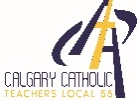 PROFESSIONAL GROWTH SUDSIDY FUND Guest (Substitute) Teachers ApplicationEffective:  September 1, 2021 to August 31, 2022To be used by Guest (Substitute) Teachers ONLY.Subsidies are available only to Guest teachers who are paid members of the Alberta Teachers Association. Individuals may receive one grant per year (September 1 to August 31) to a maximum subsidy of for Conference: $800.00, Tuition $500.00. Guest (Substitute) Teacher Application ChecklistPlease use this checklist to ensure that your application is complete before sending it to Professional Growth Subsidy Fund.Your application should contain the following information to be considered complete:1.NAME:NAME:NAME:2.Home Address:Home Address:Home Address:Home Address:Home Address:Home/Cell Phone:Home/Cell Phone:Home/Cell Phone:Home/Cell Phone:Home/Cell Phone:Home Email:Home Email:Home Email:Home Email:Home Email:3.I am applying for (choose only one):   Conference Subsidy             Tuition Subsidy                                                                      (Complete #4-8 for Conference, #9-11 for Tuition)I am applying for (choose only one):   Conference Subsidy             Tuition Subsidy                                                                      (Complete #4-8 for Conference, #9-11 for Tuition)I am applying for (choose only one):   Conference Subsidy             Tuition Subsidy                                                                      (Complete #4-8 for Conference, #9-11 for Tuition)I am applying for (choose only one):   Conference Subsidy             Tuition Subsidy                                                                      (Complete #4-8 for Conference, #9-11 for Tuition)I am applying for (choose only one):   Conference Subsidy             Tuition Subsidy                                                                      (Complete #4-8 for Conference, #9-11 for Tuition)I am applying for (choose only one):   Conference Subsidy             Tuition Subsidy                                                                      (Complete #4-8 for Conference, #9-11 for Tuition)I am applying for (choose only one):   Conference Subsidy             Tuition Subsidy                                                                      (Complete #4-8 for Conference, #9-11 for Tuition)I am applying for (choose only one):   Conference Subsidy             Tuition Subsidy                                                                      (Complete #4-8 for Conference, #9-11 for Tuition)I am applying for (choose only one):   Conference Subsidy             Tuition Subsidy                                                                      (Complete #4-8 for Conference, #9-11 for Tuition)I am applying for (choose only one):   Conference Subsidy             Tuition Subsidy                                                                      (Complete #4-8 for Conference, #9-11 for Tuition)CONFERENCE SUBSIDY:CONFERENCE SUBSIDY:CONFERENCE SUBSIDY:CONFERENCE SUBSIDY:CONFERENCE SUBSIDY:CONFERENCE SUBSIDY:CONFERENCE SUBSIDY:CONFERENCE SUBSIDY:CONFERENCE SUBSIDY:CONFERENCE SUBSIDY:CONFERENCE SUBSIDY:4.Name of Conference:Name of Conference:Name of Conference:Name of Conference:5.Conference Sponsor:Conference Sponsor:Conference Sponsor:Conference Sponsor:Conference Sponsor:Conference Sponsor:6.Location of Conference:Location of Conference:Location of Conference:Location of Conference:Location of Conference:Location of Conference:7.Date of Conference: (as per Conference Brochure): Date of Conference: (as per Conference Brochure): Date of Conference: (as per Conference Brochure): Date of Conference: (as per Conference Brochure): Date of Conference: (as per Conference Brochure): Date of Conference: (as per Conference Brochure): Date of Conference: (as per Conference Brochure): Date of Conference: (as per Conference Brochure): Date of Conference: (as per Conference Brochure): 8.Dates and times, you will be in attendance: Dates and times, you will be in attendance: Dates and times, you will be in attendance: Dates and times, you will be in attendance: Dates and times, you will be in attendance: Dates and times, you will be in attendance: Dates and times, you will be in attendance: TUITION SUBSIDY:TUITION SUBSIDY:TUITION SUBSIDY:TUITION SUBSIDY:TUITION SUBSIDY:TUITION SUBSIDY:TUITION SUBSIDY:TUITION SUBSIDY:TUITION SUBSIDY:TUITION SUBSIDY:TUITION SUBSIDY:9.Please complete the following information:Please complete the following information:Please complete the following information:Please complete the following information:Please complete the following information:Please complete the following information:Please complete the following information:Please complete the following information:Please complete the following information:Please complete the following information:10.If you are applying for funds for other than accredited university courses, attach rationale on a separate paper outlining the potential professional development value of the course.If you are applying for funds for other than accredited university courses, attach rationale on a separate paper outlining the potential professional development value of the course.If you are applying for funds for other than accredited university courses, attach rationale on a separate paper outlining the potential professional development value of the course.If you are applying for funds for other than accredited university courses, attach rationale on a separate paper outlining the potential professional development value of the course.If you are applying for funds for other than accredited university courses, attach rationale on a separate paper outlining the potential professional development value of the course.If you are applying for funds for other than accredited university courses, attach rationale on a separate paper outlining the potential professional development value of the course.If you are applying for funds for other than accredited university courses, attach rationale on a separate paper outlining the potential professional development value of the course.If you are applying for funds for other than accredited university courses, attach rationale on a separate paper outlining the potential professional development value of the course.If you are applying for funds for other than accredited university courses, attach rationale on a separate paper outlining the potential professional development value of the course.If you are applying for funds for other than accredited university courses, attach rationale on a separate paper outlining the potential professional development value of the course.11.Have you accessed the PIF fund for this course?   Have you accessed the PIF fund for this course?   Have you accessed the PIF fund for this course?   Have you accessed the PIF fund for this course?   Have you accessed the PIF fund for this course?   Have you accessed the PIF fund for this course?   Have you accessed the PIF fund for this course?   Have you accessed the PIF fund for this course?   Have you accessed the PIF fund for this course?   Have you accessed the PIF fund for this course?   12.12.Please read the following before phoning for information:Please read the following before phoning for information:Please read the following before phoning for information:Please read the following before phoning for information:Please read the following before phoning for information:Please read the following before phoning for information:Please read the following before phoning for information:Please read the following before phoning for information:Please read the following before phoning for information:a)Current guidelines for the Professional Growth Subsidy Fund should be posted in school staff rooms, are available from a school CSR and are on the website (www.ataloc55.ab.ca) The guidelines answer most questions relating to eligibility, amount of grant, terms of reimbursement, etc.Current guidelines for the Professional Growth Subsidy Fund should be posted in school staff rooms, are available from a school CSR and are on the website (www.ataloc55.ab.ca) The guidelines answer most questions relating to eligibility, amount of grant, terms of reimbursement, etc.Current guidelines for the Professional Growth Subsidy Fund should be posted in school staff rooms, are available from a school CSR and are on the website (www.ataloc55.ab.ca) The guidelines answer most questions relating to eligibility, amount of grant, terms of reimbursement, etc.Current guidelines for the Professional Growth Subsidy Fund should be posted in school staff rooms, are available from a school CSR and are on the website (www.ataloc55.ab.ca) The guidelines answer most questions relating to eligibility, amount of grant, terms of reimbursement, etc.Current guidelines for the Professional Growth Subsidy Fund should be posted in school staff rooms, are available from a school CSR and are on the website (www.ataloc55.ab.ca) The guidelines answer most questions relating to eligibility, amount of grant, terms of reimbursement, etc.Current guidelines for the Professional Growth Subsidy Fund should be posted in school staff rooms, are available from a school CSR and are on the website (www.ataloc55.ab.ca) The guidelines answer most questions relating to eligibility, amount of grant, terms of reimbursement, etc.Current guidelines for the Professional Growth Subsidy Fund should be posted in school staff rooms, are available from a school CSR and are on the website (www.ataloc55.ab.ca) The guidelines answer most questions relating to eligibility, amount of grant, terms of reimbursement, etc.Current guidelines for the Professional Growth Subsidy Fund should be posted in school staff rooms, are available from a school CSR and are on the website (www.ataloc55.ab.ca) The guidelines answer most questions relating to eligibility, amount of grant, terms of reimbursement, etc.b)Applications for conferences must be submitted to the Professional Growth Subsidy administrative assistant at least 14 working days prior to the conference, allowing adequate time for processing.  Applications for tuition must be received no later than the 20th of the month preceding your course start date. (e.g. for course approval starting in October, PGS must receive your application by September 20th).  Late submissions will not be considered for funding as per the Guidelines.Applications for conferences must be submitted to the Professional Growth Subsidy administrative assistant at least 14 working days prior to the conference, allowing adequate time for processing.  Applications for tuition must be received no later than the 20th of the month preceding your course start date. (e.g. for course approval starting in October, PGS must receive your application by September 20th).  Late submissions will not be considered for funding as per the Guidelines.Applications for conferences must be submitted to the Professional Growth Subsidy administrative assistant at least 14 working days prior to the conference, allowing adequate time for processing.  Applications for tuition must be received no later than the 20th of the month preceding your course start date. (e.g. for course approval starting in October, PGS must receive your application by September 20th).  Late submissions will not be considered for funding as per the Guidelines.Applications for conferences must be submitted to the Professional Growth Subsidy administrative assistant at least 14 working days prior to the conference, allowing adequate time for processing.  Applications for tuition must be received no later than the 20th of the month preceding your course start date. (e.g. for course approval starting in October, PGS must receive your application by September 20th).  Late submissions will not be considered for funding as per the Guidelines.Applications for conferences must be submitted to the Professional Growth Subsidy administrative assistant at least 14 working days prior to the conference, allowing adequate time for processing.  Applications for tuition must be received no later than the 20th of the month preceding your course start date. (e.g. for course approval starting in October, PGS must receive your application by September 20th).  Late submissions will not be considered for funding as per the Guidelines.Applications for conferences must be submitted to the Professional Growth Subsidy administrative assistant at least 14 working days prior to the conference, allowing adequate time for processing.  Applications for tuition must be received no later than the 20th of the month preceding your course start date. (e.g. for course approval starting in October, PGS must receive your application by September 20th).  Late submissions will not be considered for funding as per the Guidelines.Applications for conferences must be submitted to the Professional Growth Subsidy administrative assistant at least 14 working days prior to the conference, allowing adequate time for processing.  Applications for tuition must be received no later than the 20th of the month preceding your course start date. (e.g. for course approval starting in October, PGS must receive your application by September 20th).  Late submissions will not be considered for funding as per the Guidelines.Applications for conferences must be submitted to the Professional Growth Subsidy administrative assistant at least 14 working days prior to the conference, allowing adequate time for processing.  Applications for tuition must be received no later than the 20th of the month preceding your course start date. (e.g. for course approval starting in October, PGS must receive your application by September 20th).  Late submissions will not be considered for funding as per the Guidelines.c)You will receive a written reply either granting or rejecting your request.You will receive a written reply either granting or rejecting your request.You will receive a written reply either granting or rejecting your request.You will receive a written reply either granting or rejecting your request.You will receive a written reply either granting or rejecting your request.You will receive a written reply either granting or rejecting your request.You will receive a written reply either granting or rejecting your request.You will receive a written reply either granting or rejecting your request.d)Funds will be forthcoming only after we have received the completed PGS Evaluation/Receipt Submission Form attached to your approval; and received the applicable original receipts. These documents must be submitted to the Professional Growth Subsidy Administrative Assistant within two (2) months of the conference. Please allow approximately four weeks for processing your reimbursement.Funds will be forthcoming only after we have received the completed PGS Evaluation/Receipt Submission Form attached to your approval; and received the applicable original receipts. These documents must be submitted to the Professional Growth Subsidy Administrative Assistant within two (2) months of the conference. Please allow approximately four weeks for processing your reimbursement.Funds will be forthcoming only after we have received the completed PGS Evaluation/Receipt Submission Form attached to your approval; and received the applicable original receipts. These documents must be submitted to the Professional Growth Subsidy Administrative Assistant within two (2) months of the conference. Please allow approximately four weeks for processing your reimbursement.Funds will be forthcoming only after we have received the completed PGS Evaluation/Receipt Submission Form attached to your approval; and received the applicable original receipts. These documents must be submitted to the Professional Growth Subsidy Administrative Assistant within two (2) months of the conference. Please allow approximately four weeks for processing your reimbursement.Funds will be forthcoming only after we have received the completed PGS Evaluation/Receipt Submission Form attached to your approval; and received the applicable original receipts. These documents must be submitted to the Professional Growth Subsidy Administrative Assistant within two (2) months of the conference. Please allow approximately four weeks for processing your reimbursement.Funds will be forthcoming only after we have received the completed PGS Evaluation/Receipt Submission Form attached to your approval; and received the applicable original receipts. These documents must be submitted to the Professional Growth Subsidy Administrative Assistant within two (2) months of the conference. Please allow approximately four weeks for processing your reimbursement.Funds will be forthcoming only after we have received the completed PGS Evaluation/Receipt Submission Form attached to your approval; and received the applicable original receipts. These documents must be submitted to the Professional Growth Subsidy Administrative Assistant within two (2) months of the conference. Please allow approximately four weeks for processing your reimbursement.Funds will be forthcoming only after we have received the completed PGS Evaluation/Receipt Submission Form attached to your approval; and received the applicable original receipts. These documents must be submitted to the Professional Growth Subsidy Administrative Assistant within two (2) months of the conference. Please allow approximately four weeks for processing your reimbursement.Reimbursements: Only original receipts will be accepted for the following: conference registration, airfare, hotel/motel, travel and transportation to/from the conference including taxis, bus, shuttles, gas and rentals etc.).  Please note alcohol, and long-distance phone calls are expenses that will not be reimbursed.  All receipts must be itemized and dated. Registration, accommodation, and airfare receipts must bear the name of the applicant.  If you are splitting expenses with other approved applicant(s), make sure that names are on the receipts.  These receipts must be submitted with the PGS Evaluation/Receipt submission form withing two (2) months of conference date(s).  If there are extenuating circumstances, please contact the PGS Administrative Assistant.Reimbursements: Only original receipts will be accepted for the following: conference registration, airfare, hotel/motel, travel and transportation to/from the conference including taxis, bus, shuttles, gas and rentals etc.).  Please note alcohol, and long-distance phone calls are expenses that will not be reimbursed.  All receipts must be itemized and dated. Registration, accommodation, and airfare receipts must bear the name of the applicant.  If you are splitting expenses with other approved applicant(s), make sure that names are on the receipts.  These receipts must be submitted with the PGS Evaluation/Receipt submission form withing two (2) months of conference date(s).  If there are extenuating circumstances, please contact the PGS Administrative Assistant.Reimbursements: Only original receipts will be accepted for the following: conference registration, airfare, hotel/motel, travel and transportation to/from the conference including taxis, bus, shuttles, gas and rentals etc.).  Please note alcohol, and long-distance phone calls are expenses that will not be reimbursed.  All receipts must be itemized and dated. Registration, accommodation, and airfare receipts must bear the name of the applicant.  If you are splitting expenses with other approved applicant(s), make sure that names are on the receipts.  These receipts must be submitted with the PGS Evaluation/Receipt submission form withing two (2) months of conference date(s).  If there are extenuating circumstances, please contact the PGS Administrative Assistant.Reimbursements: Only original receipts will be accepted for the following: conference registration, airfare, hotel/motel, travel and transportation to/from the conference including taxis, bus, shuttles, gas and rentals etc.).  Please note alcohol, and long-distance phone calls are expenses that will not be reimbursed.  All receipts must be itemized and dated. Registration, accommodation, and airfare receipts must bear the name of the applicant.  If you are splitting expenses with other approved applicant(s), make sure that names are on the receipts.  These receipts must be submitted with the PGS Evaluation/Receipt submission form withing two (2) months of conference date(s).  If there are extenuating circumstances, please contact the PGS Administrative Assistant.Reimbursements: Only original receipts will be accepted for the following: conference registration, airfare, hotel/motel, travel and transportation to/from the conference including taxis, bus, shuttles, gas and rentals etc.).  Please note alcohol, and long-distance phone calls are expenses that will not be reimbursed.  All receipts must be itemized and dated. Registration, accommodation, and airfare receipts must bear the name of the applicant.  If you are splitting expenses with other approved applicant(s), make sure that names are on the receipts.  These receipts must be submitted with the PGS Evaluation/Receipt submission form withing two (2) months of conference date(s).  If there are extenuating circumstances, please contact the PGS Administrative Assistant.Reimbursements: Only original receipts will be accepted for the following: conference registration, airfare, hotel/motel, travel and transportation to/from the conference including taxis, bus, shuttles, gas and rentals etc.).  Please note alcohol, and long-distance phone calls are expenses that will not be reimbursed.  All receipts must be itemized and dated. Registration, accommodation, and airfare receipts must bear the name of the applicant.  If you are splitting expenses with other approved applicant(s), make sure that names are on the receipts.  These receipts must be submitted with the PGS Evaluation/Receipt submission form withing two (2) months of conference date(s).  If there are extenuating circumstances, please contact the PGS Administrative Assistant.Reimbursements: Only original receipts will be accepted for the following: conference registration, airfare, hotel/motel, travel and transportation to/from the conference including taxis, bus, shuttles, gas and rentals etc.).  Please note alcohol, and long-distance phone calls are expenses that will not be reimbursed.  All receipts must be itemized and dated. Registration, accommodation, and airfare receipts must bear the name of the applicant.  If you are splitting expenses with other approved applicant(s), make sure that names are on the receipts.  These receipts must be submitted with the PGS Evaluation/Receipt submission form withing two (2) months of conference date(s).  If there are extenuating circumstances, please contact the PGS Administrative Assistant.Reimbursements: Only original receipts will be accepted for the following: conference registration, airfare, hotel/motel, travel and transportation to/from the conference including taxis, bus, shuttles, gas and rentals etc.).  Please note alcohol, and long-distance phone calls are expenses that will not be reimbursed.  All receipts must be itemized and dated. Registration, accommodation, and airfare receipts must bear the name of the applicant.  If you are splitting expenses with other approved applicant(s), make sure that names are on the receipts.  These receipts must be submitted with the PGS Evaluation/Receipt submission form withing two (2) months of conference date(s).  If there are extenuating circumstances, please contact the PGS Administrative Assistant.e)In the interest of equitable sharing, the Committee has restricted the total number of subsidies to any single in-city/in-province conference to 30.  No more than twenty (20) teachers may attend the same out-of-province conference.In the interest of equitable sharing, the Committee has restricted the total number of subsidies to any single in-city/in-province conference to 30.  No more than twenty (20) teachers may attend the same out-of-province conference.In the interest of equitable sharing, the Committee has restricted the total number of subsidies to any single in-city/in-province conference to 30.  No more than twenty (20) teachers may attend the same out-of-province conference.In the interest of equitable sharing, the Committee has restricted the total number of subsidies to any single in-city/in-province conference to 30.  No more than twenty (20) teachers may attend the same out-of-province conference.In the interest of equitable sharing, the Committee has restricted the total number of subsidies to any single in-city/in-province conference to 30.  No more than twenty (20) teachers may attend the same out-of-province conference.In the interest of equitable sharing, the Committee has restricted the total number of subsidies to any single in-city/in-province conference to 30.  No more than twenty (20) teachers may attend the same out-of-province conference.In the interest of equitable sharing, the Committee has restricted the total number of subsidies to any single in-city/in-province conference to 30.  No more than twenty (20) teachers may attend the same out-of-province conference.In the interest of equitable sharing, the Committee has restricted the total number of subsidies to any single in-city/in-province conference to 30.  No more than twenty (20) teachers may attend the same out-of-province conference.13.Please Note:  Without confirmation of Conference dates and times, your application will be returned as explained in the checklist below.Please Note:  Without confirmation of Conference dates and times, your application will be returned as explained in the checklist below.Please Note:  Without confirmation of Conference dates and times, your application will be returned as explained in the checklist below.Please Note:  Without confirmation of Conference dates and times, your application will be returned as explained in the checklist below.Please Note:  Without confirmation of Conference dates and times, your application will be returned as explained in the checklist below.Please Note:  Without confirmation of Conference dates and times, your application will be returned as explained in the checklist below.Please Note:  Without confirmation of Conference dates and times, your application will be returned as explained in the checklist below.Please Note:  Without confirmation of Conference dates and times, your application will be returned as explained in the checklist below.Please Note:  Without confirmation of Conference dates and times, your application will be returned as explained in the checklist below.Please Note:  Without confirmation of Conference dates and times, your application will be returned as explained in the checklist below.14.Name: Name: Name: Name: Name: Name: Name: Name: Date:  Date:  Conference Subsidy:Conference Subsidy:Conference Subsidy:Conference Subsidy:Conference Subsidy:Conference Subsidy:1.Copy of conference overview or conference at a glance or typed letterhead from the conference organizer This must include a list of speakers, times, dates and topics of workshops that the applicant will be attending. A conference registration receipt will be required with receipts before reimbursement will take place.Copy of conference overview or conference at a glance or typed letterhead from the conference organizer This must include a list of speakers, times, dates and topics of workshops that the applicant will be attending. A conference registration receipt will be required with receipts before reimbursement will take place.2.Signature of applicant. Please ensure you are using the current form.Signature of applicant. Please ensure you are using the current form.Tuition Subsidy:	Tuition Subsidy:	Tuition Subsidy:	Tuition Subsidy:	Tuition Subsidy:	Tuition Subsidy:	1.1.Signature of applicant.Signature of applicant.2.2.Rationale on a separate paper – if required for #12Rationale on a separate paper – if required for #123.3.Please ensure you are using the form for the current school yearPlease ensure you are using the form for the current school yearIncomplete applications will be returned to applicant.  Upon re-submission to the Professional Growth Subsidy Fund administrative assistant, a second date-stamp will determine the order in which your application will be processed.Incomplete applications will be returned to applicant.  Upon re-submission to the Professional Growth Subsidy Fund administrative assistant, a second date-stamp will determine the order in which your application will be processed.Incomplete applications will be returned to applicant.  Upon re-submission to the Professional Growth Subsidy Fund administrative assistant, a second date-stamp will determine the order in which your application will be processed.Incomplete applications will be returned to applicant.  Upon re-submission to the Professional Growth Subsidy Fund administrative assistant, a second date-stamp will determine the order in which your application will be processed.Incomplete applications will be returned to applicant.  Upon re-submission to the Professional Growth Subsidy Fund administrative assistant, a second date-stamp will determine the order in which your application will be processed.Incomplete applications will be returned to applicant.  Upon re-submission to the Professional Growth Subsidy Fund administrative assistant, a second date-stamp will determine the order in which your application will be processed.Return to PGS Admin. Asst. via email: pgs@ataloc55.ab.caMail:  #340, 6815 – 8th Street N.E., Calgary AB T2E 7H7Pony: PGS – Local #55For questions regarding funding call: 403 265-2678 (to speak with the PGS Admin. Asst.)PGS forms are available on the ATA Local 55 Web Site: www.atalocal55.caReturn to PGS Admin. Asst. via email: pgs@ataloc55.ab.caMail:  #340, 6815 – 8th Street N.E., Calgary AB T2E 7H7Pony: PGS – Local #55For questions regarding funding call: 403 265-2678 (to speak with the PGS Admin. Asst.)PGS forms are available on the ATA Local 55 Web Site: www.atalocal55.caReturn to PGS Admin. Asst. via email: pgs@ataloc55.ab.caMail:  #340, 6815 – 8th Street N.E., Calgary AB T2E 7H7Pony: PGS – Local #55For questions regarding funding call: 403 265-2678 (to speak with the PGS Admin. Asst.)PGS forms are available on the ATA Local 55 Web Site: www.atalocal55.caReturn to PGS Admin. Asst. via email: pgs@ataloc55.ab.caMail:  #340, 6815 – 8th Street N.E., Calgary AB T2E 7H7Pony: PGS – Local #55For questions regarding funding call: 403 265-2678 (to speak with the PGS Admin. Asst.)PGS forms are available on the ATA Local 55 Web Site: www.atalocal55.caReturn to PGS Admin. Asst. via email: pgs@ataloc55.ab.caMail:  #340, 6815 – 8th Street N.E., Calgary AB T2E 7H7Pony: PGS – Local #55For questions regarding funding call: 403 265-2678 (to speak with the PGS Admin. Asst.)PGS forms are available on the ATA Local 55 Web Site: www.atalocal55.caReturn to PGS Admin. Asst. via email: pgs@ataloc55.ab.caMail:  #340, 6815 – 8th Street N.E., Calgary AB T2E 7H7Pony: PGS – Local #55For questions regarding funding call: 403 265-2678 (to speak with the PGS Admin. Asst.)PGS forms are available on the ATA Local 55 Web Site: www.atalocal55.ca